İl Afet ve Acil Durum Müdürlüğümüzce “28 Şubat Sivil Savunma Günü ve 1-7 Mart Deprem Haftası” nedeniyle yapılan faaliyetlerimiz aşağıda tablo halinde gösterilmiştir.         VALİLİK ZİYARETİ 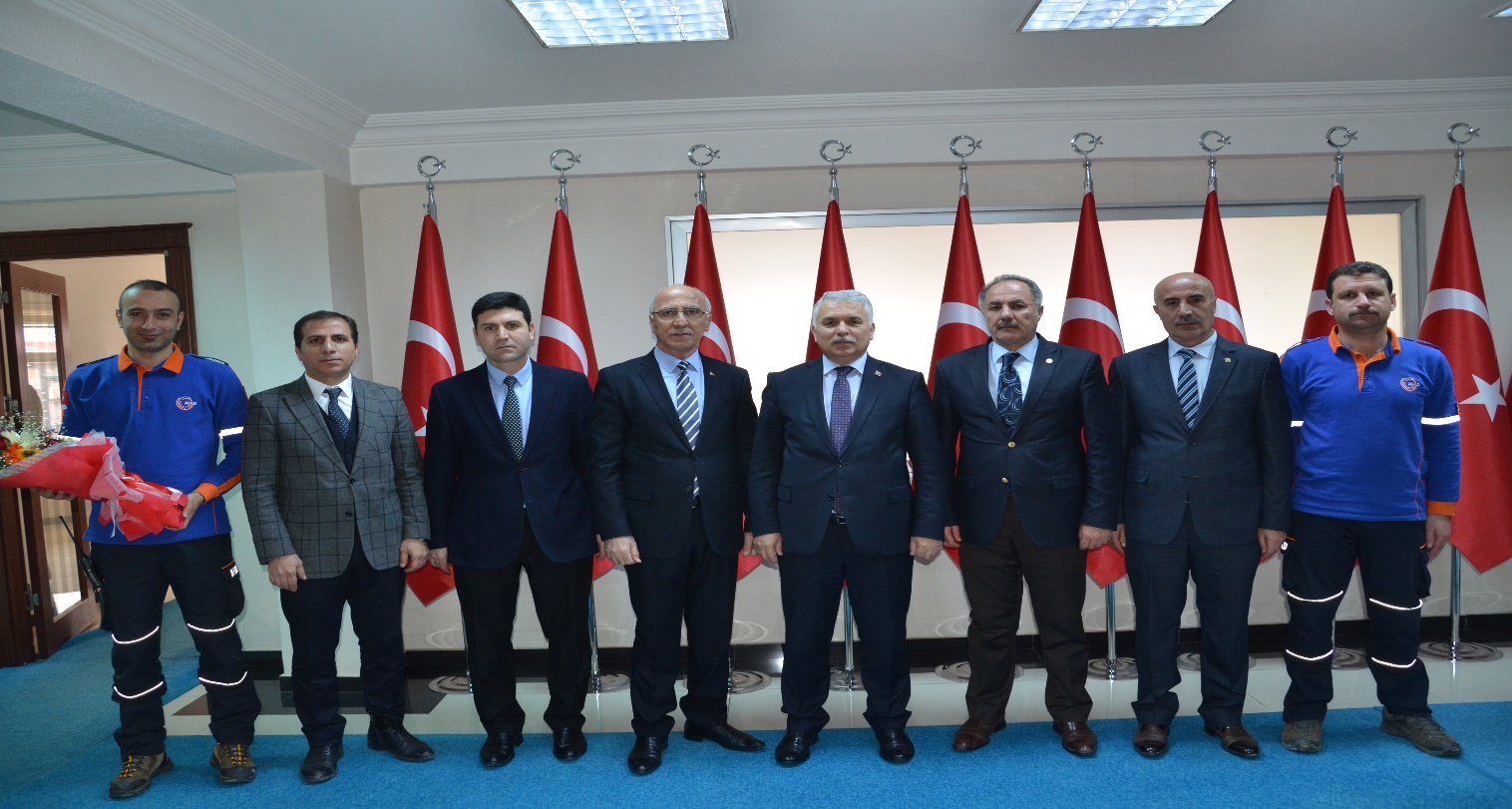 Afad Personelinin, Sayın Valimiz Aziz YILDIRIM’ı ziyareti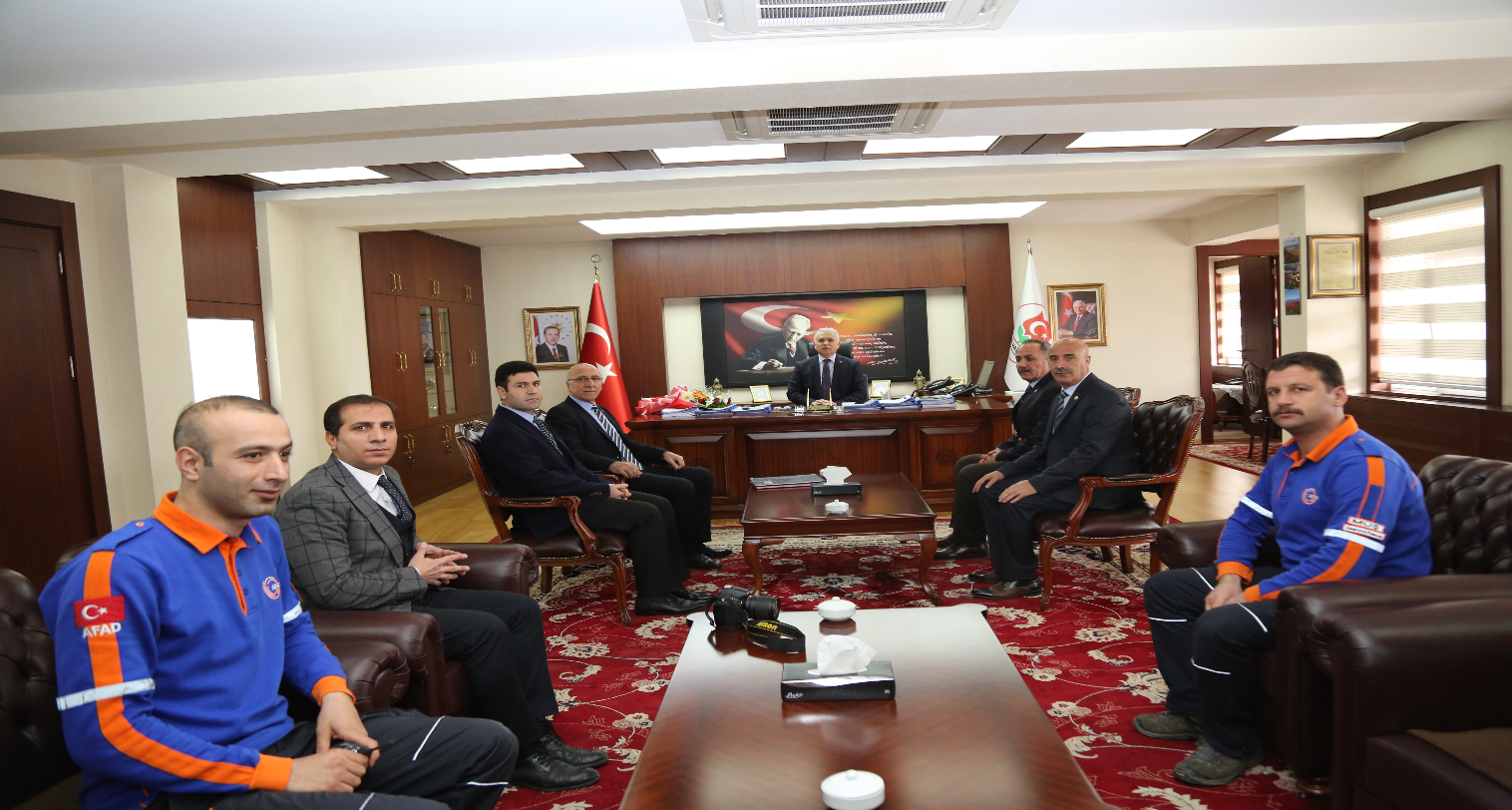 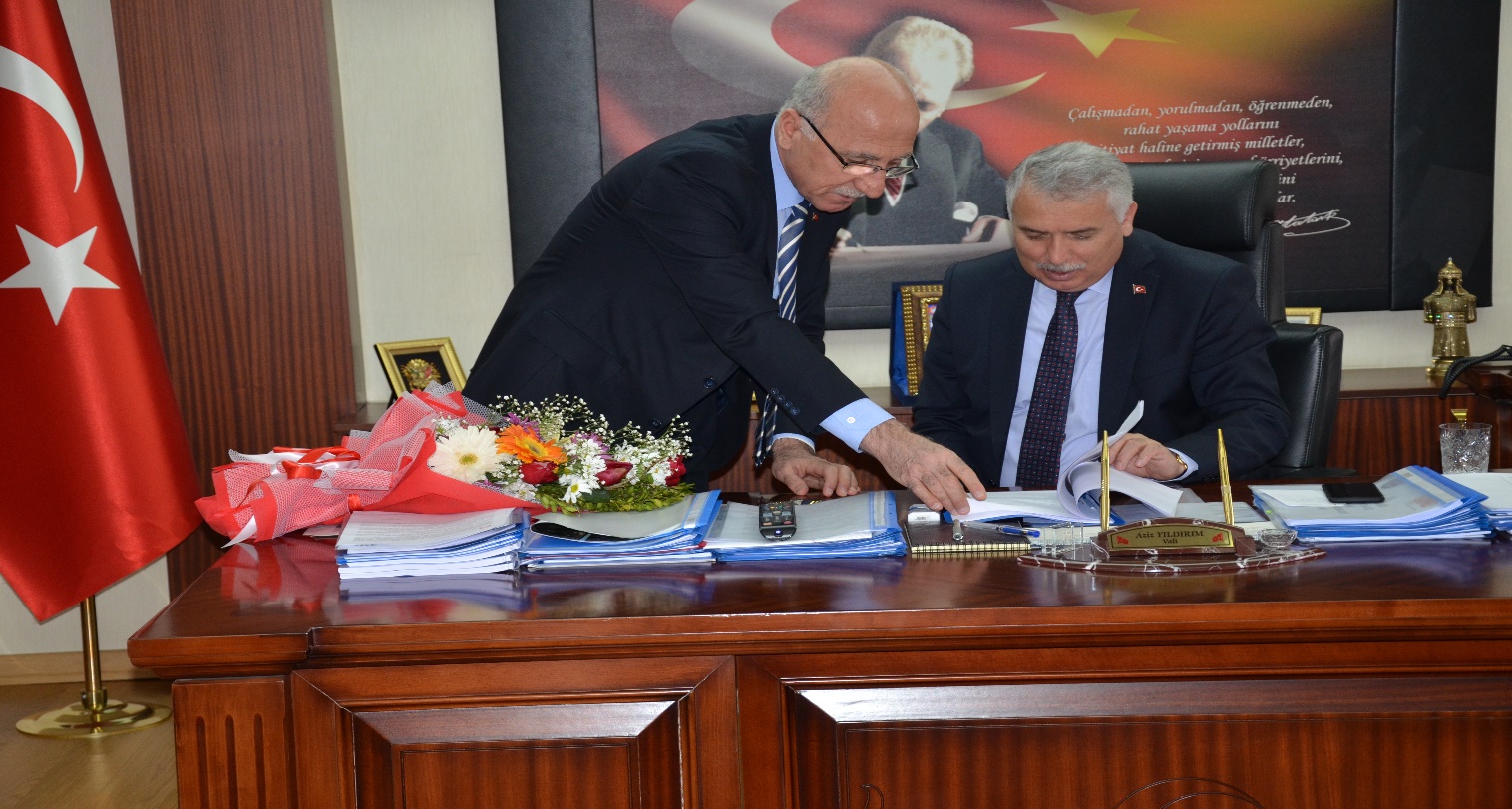 İl Müdürümüz Veysi AS, Sayın Valimiz Aziz YILDIRIM ‘a etkinliklerimiz hakkında yapılan faaliyetleri anlattılar ve günün anlam ve önemine binaen çiçek takdim ettiler.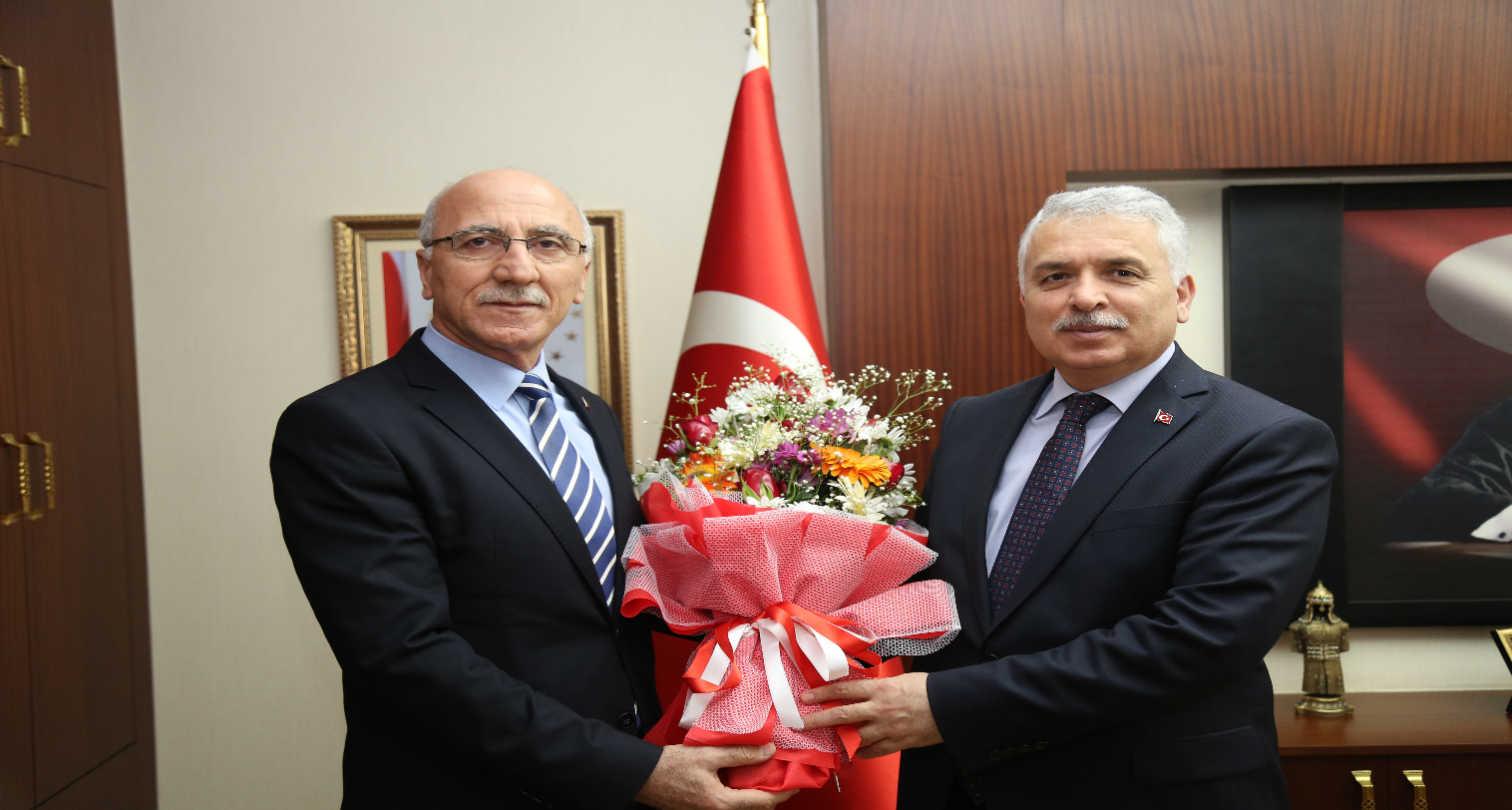 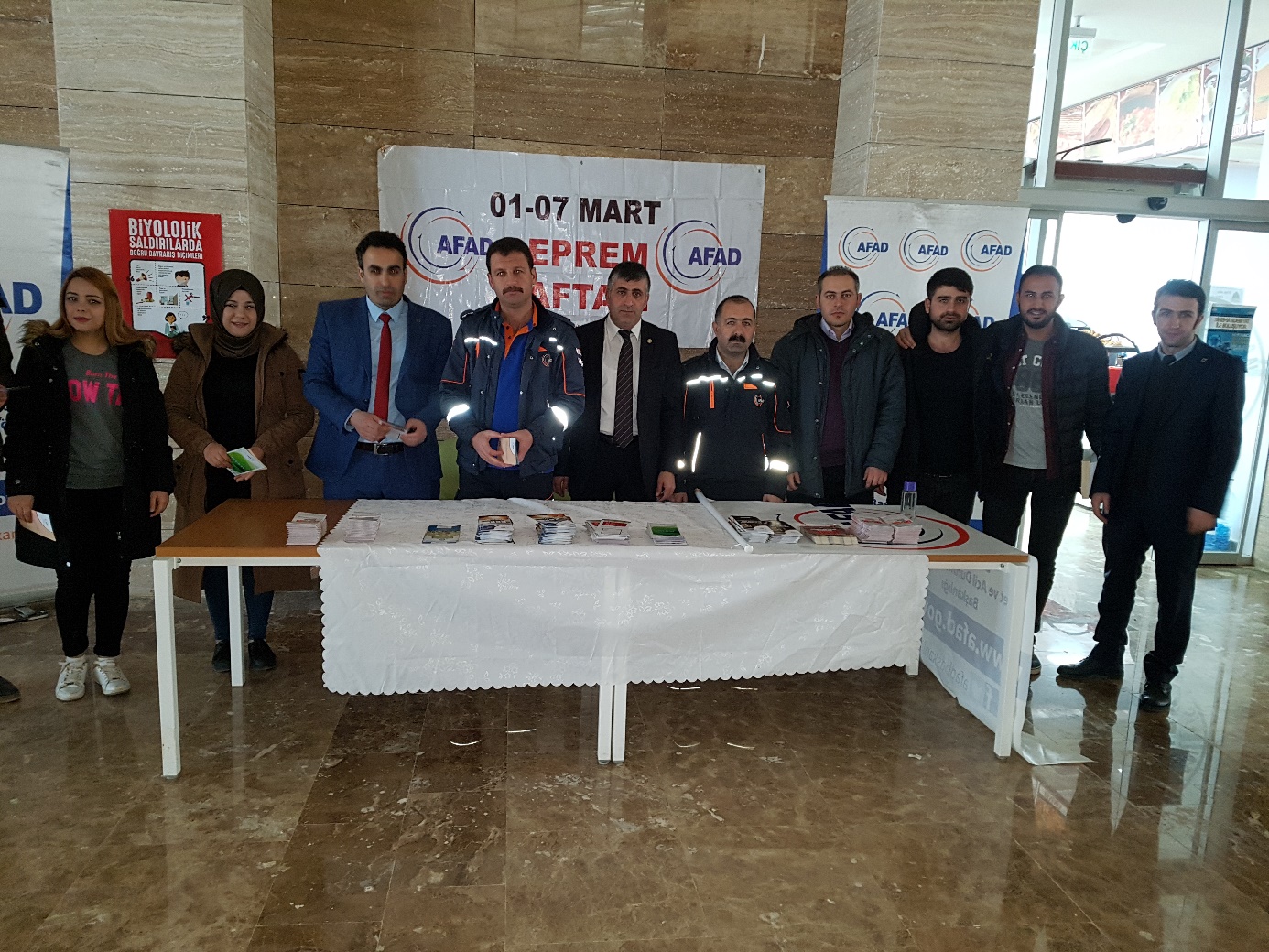 AFAD Personelimiz tarafından Muş Alparslan Üniversitesinde stant açıldı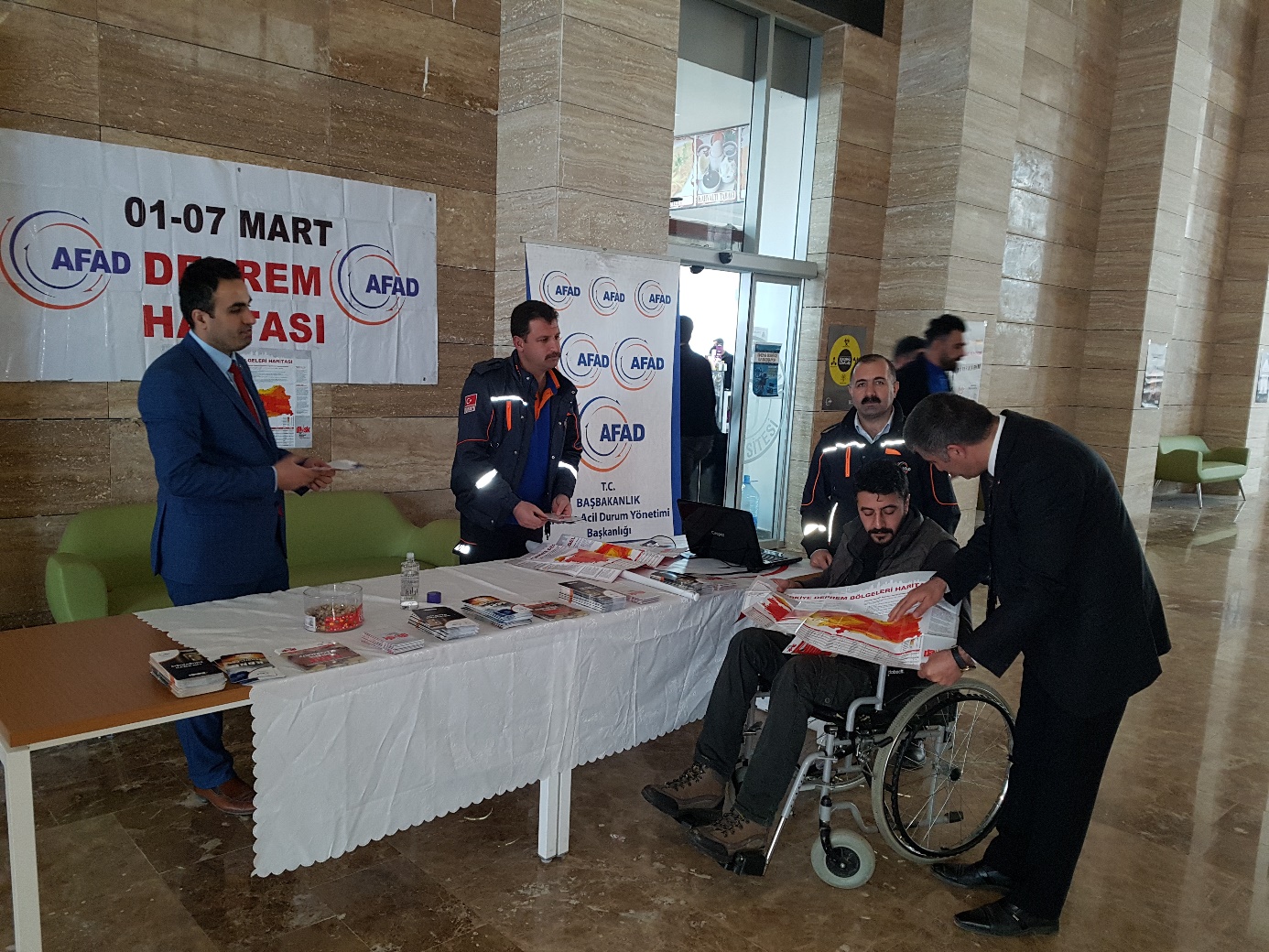 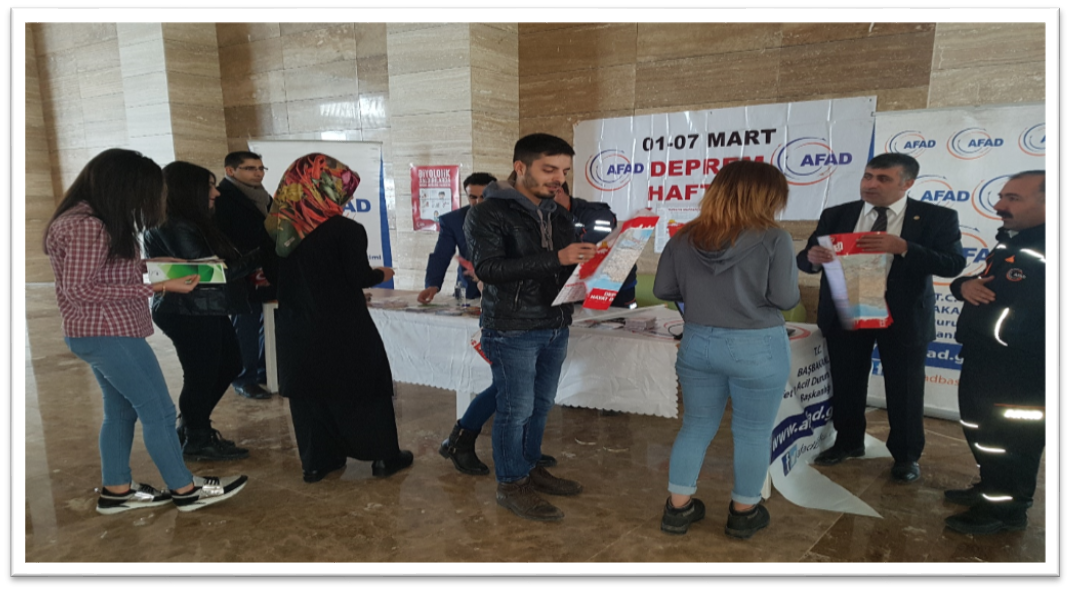 Muş Alparslan Üniversitesi standında broşür dağıtımı yapılarak kısa bilgilendirmeler yapılmıştır.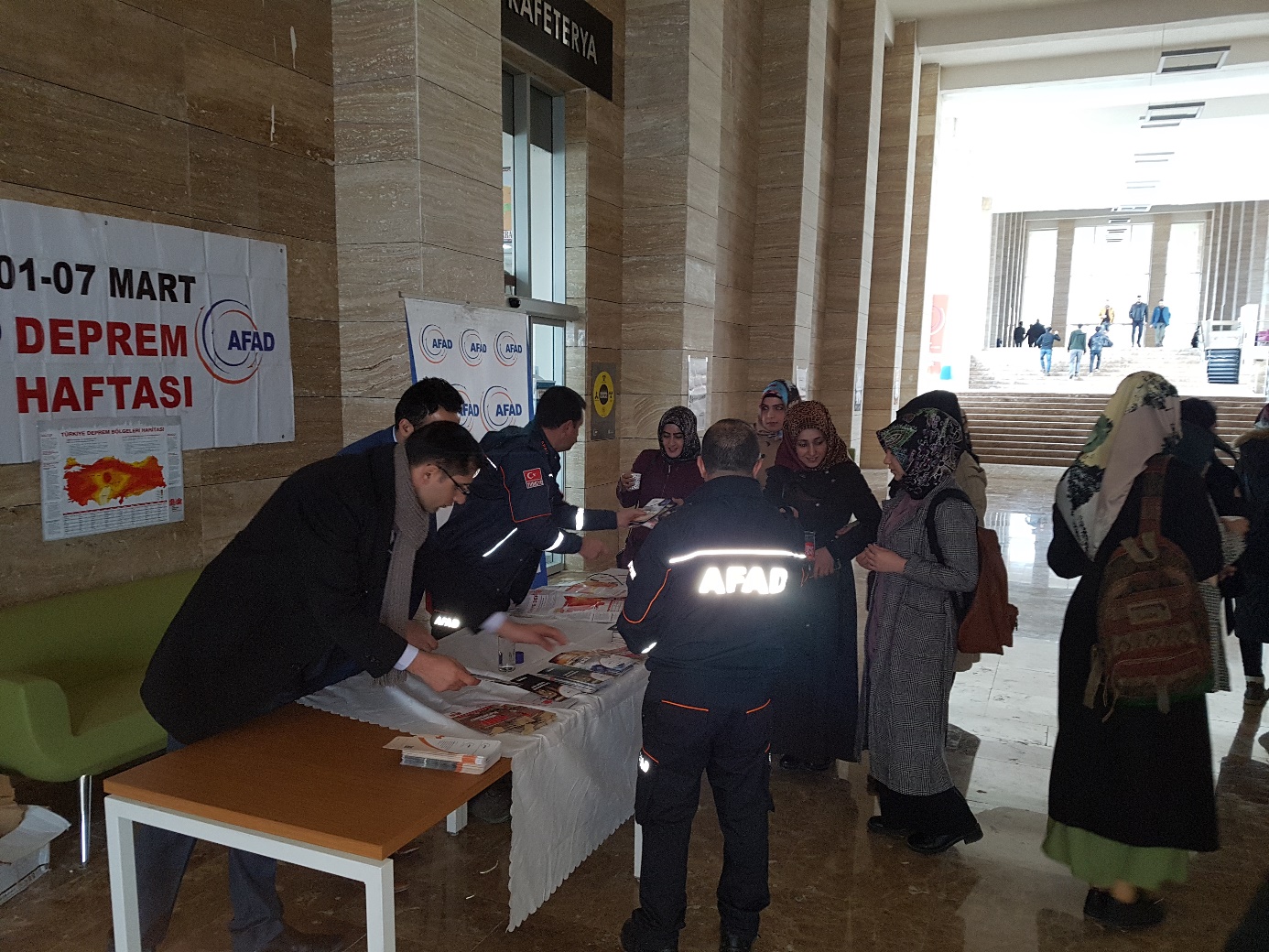 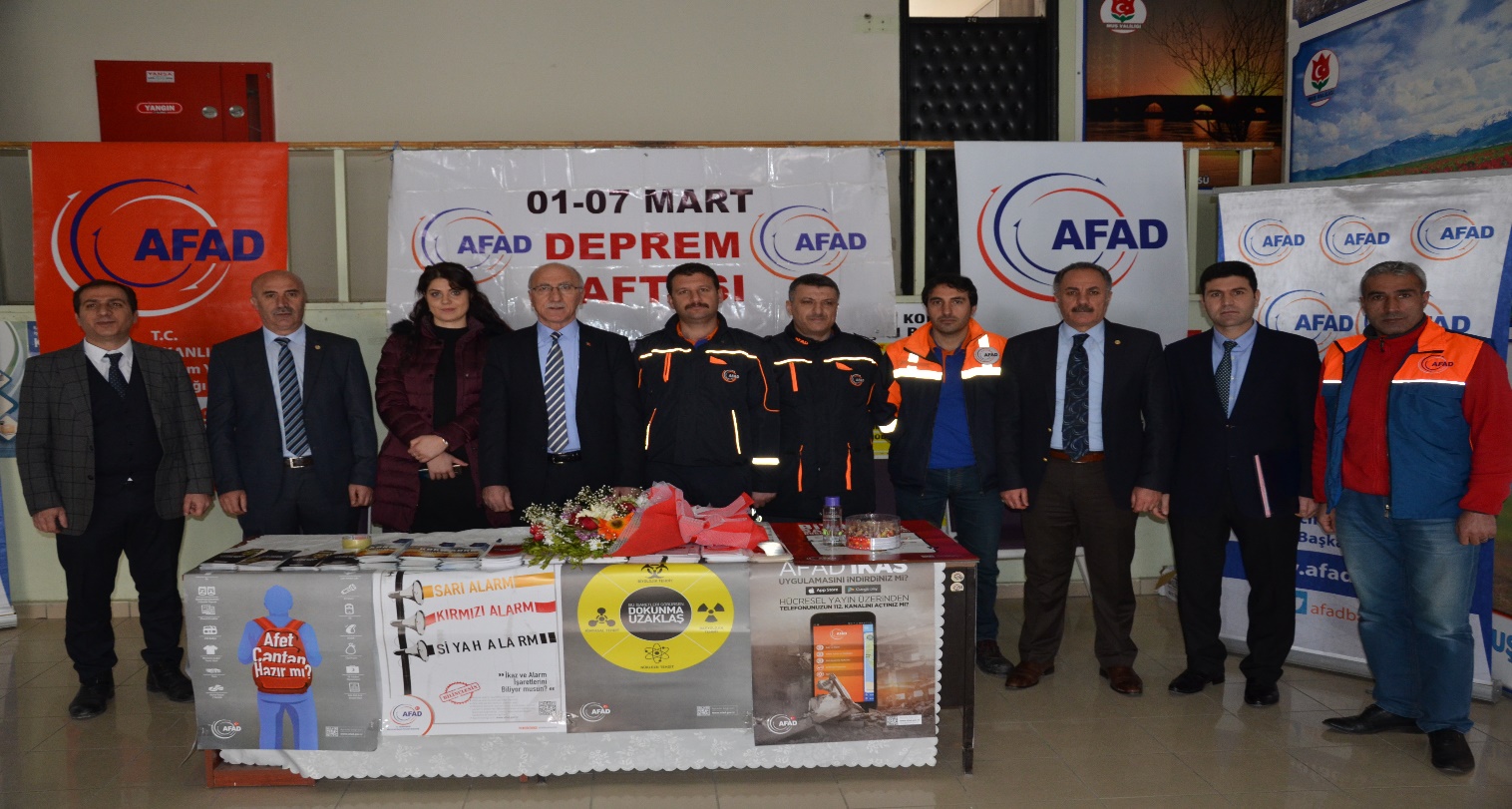 AFAD personelimiz tarafından Hükümet konağında stant açıldı.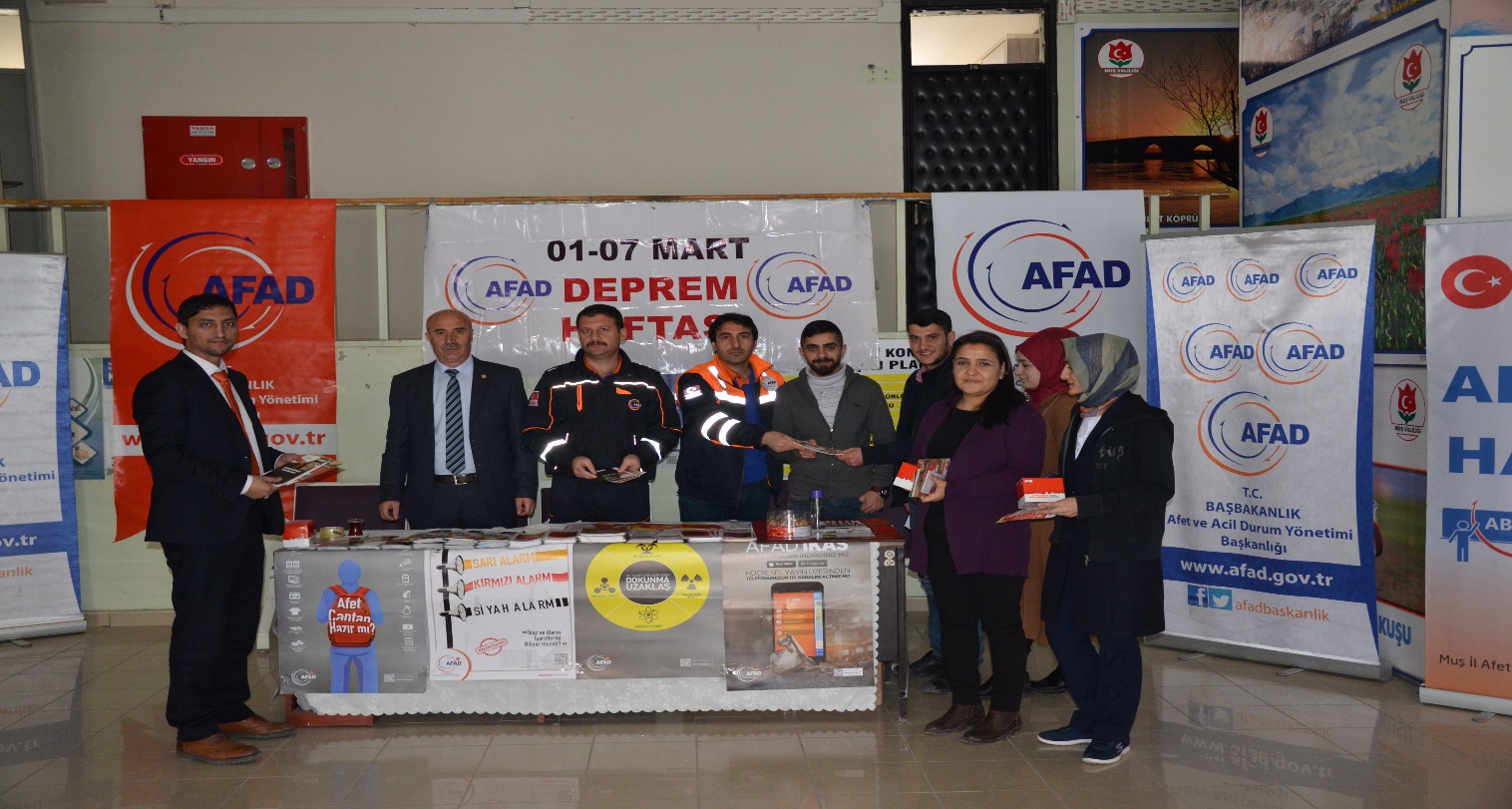 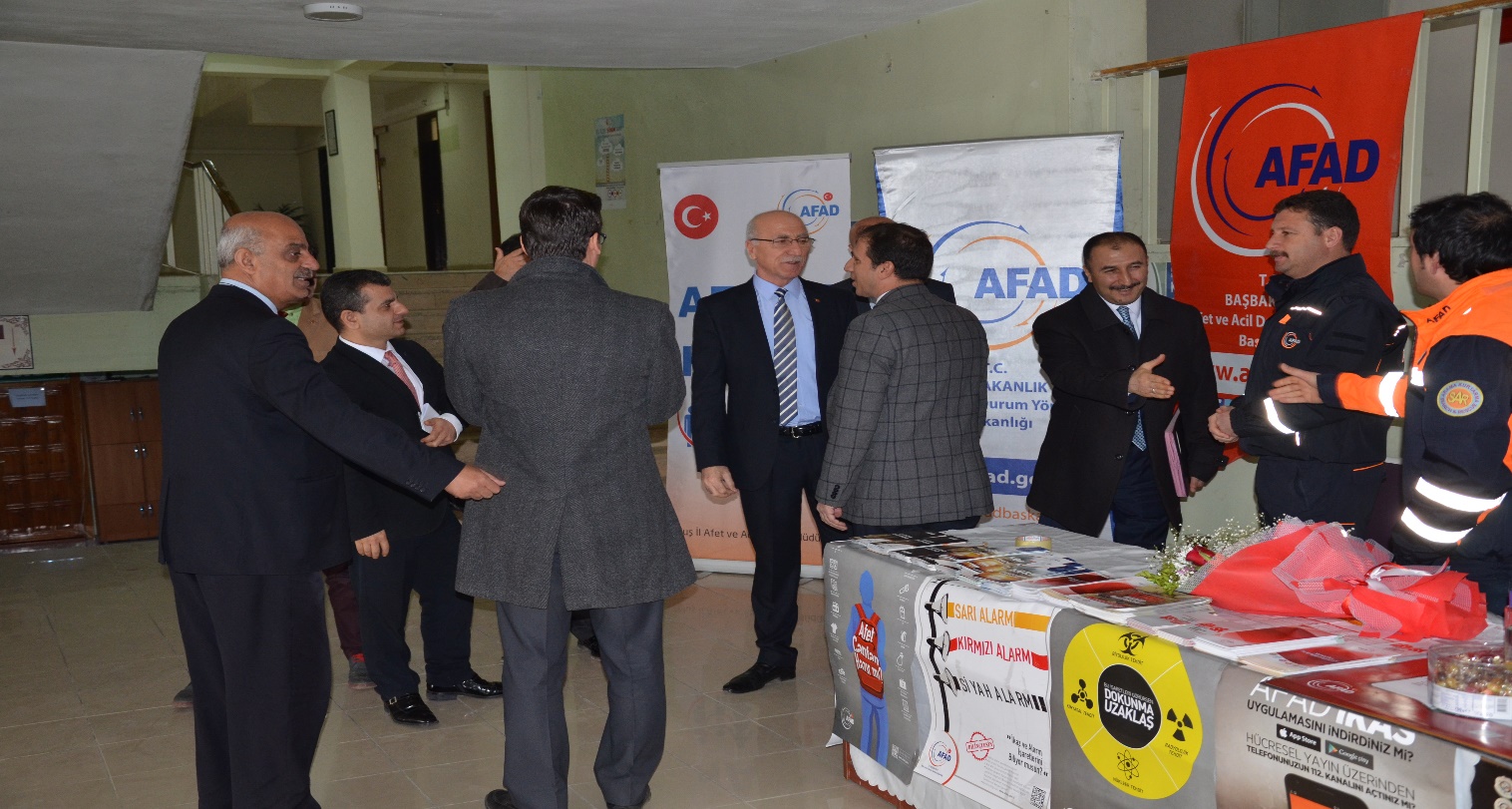 Hükümet konağı standında broşür dağıtımı yapılarak kısa bilgilendirmeler yapılmıştır.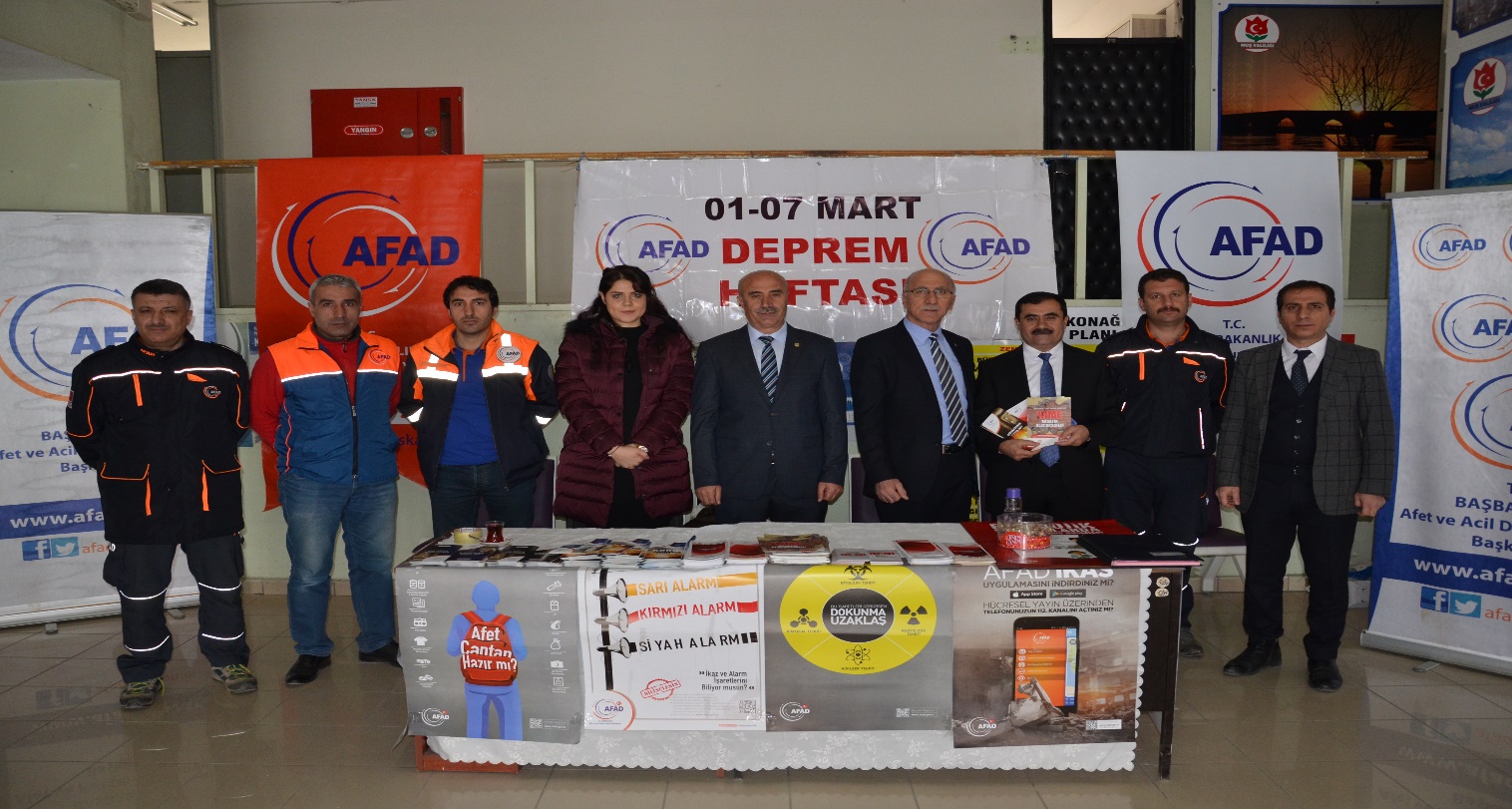 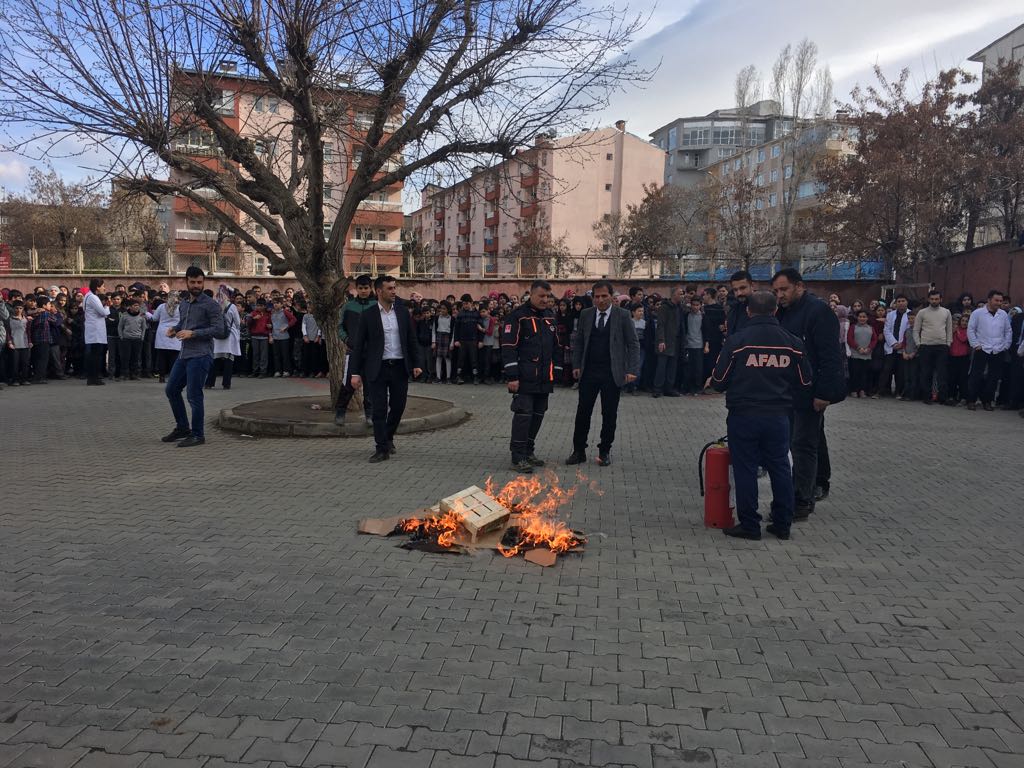 Eğitmenlerimiz tarafından okullarımızda öğretmen ve öğrencilere yönelik Temel Afet Bilinci, Deprem ve Yangın konularında eğitim verilerek tahliye tatbikatı yapılmıştır.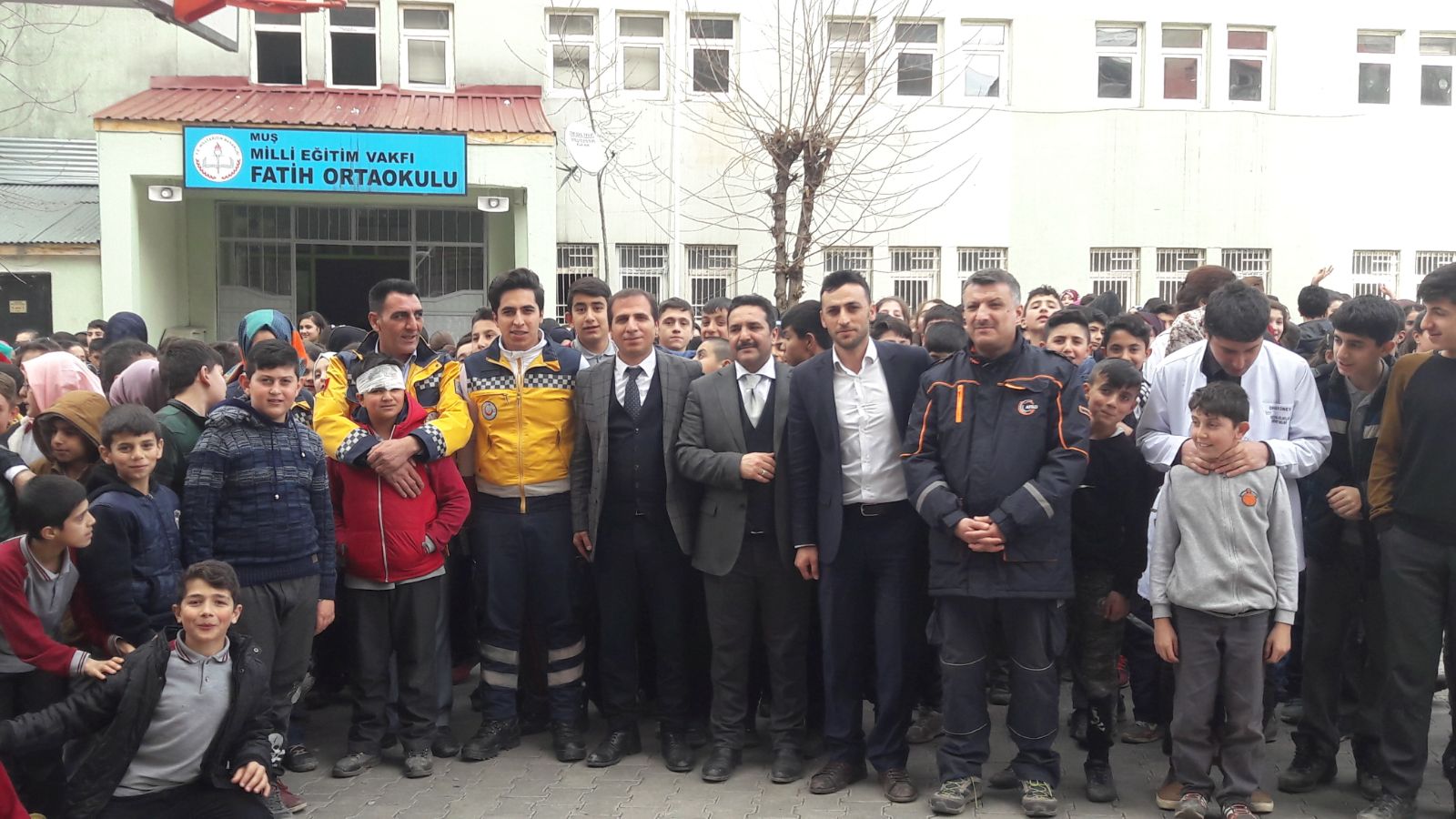 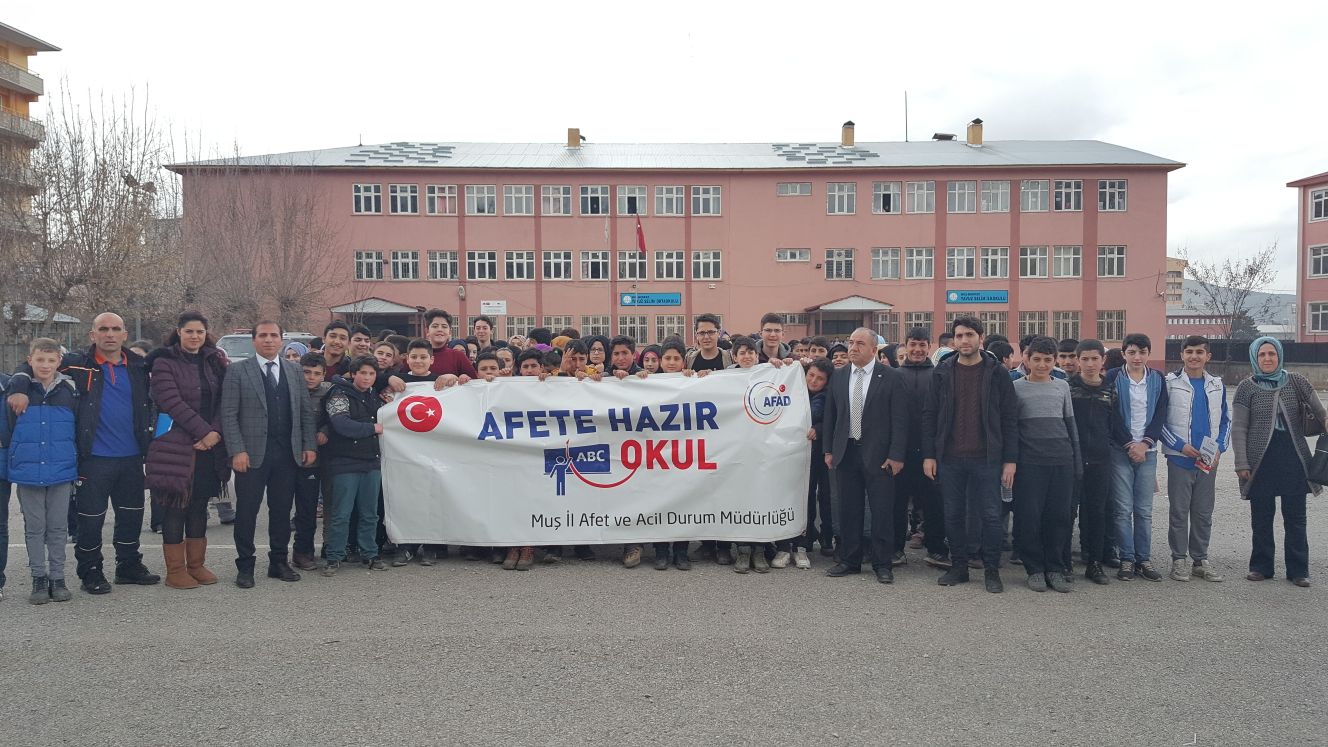 Eğitmenlerimiz tarafından okullarımızda öğretmen ve öğrencilere yönelik Temel Afet Bilinci, Deprem ve Yangın konularında eğitim verilerek tahliye tatbikatı yapılmıştır.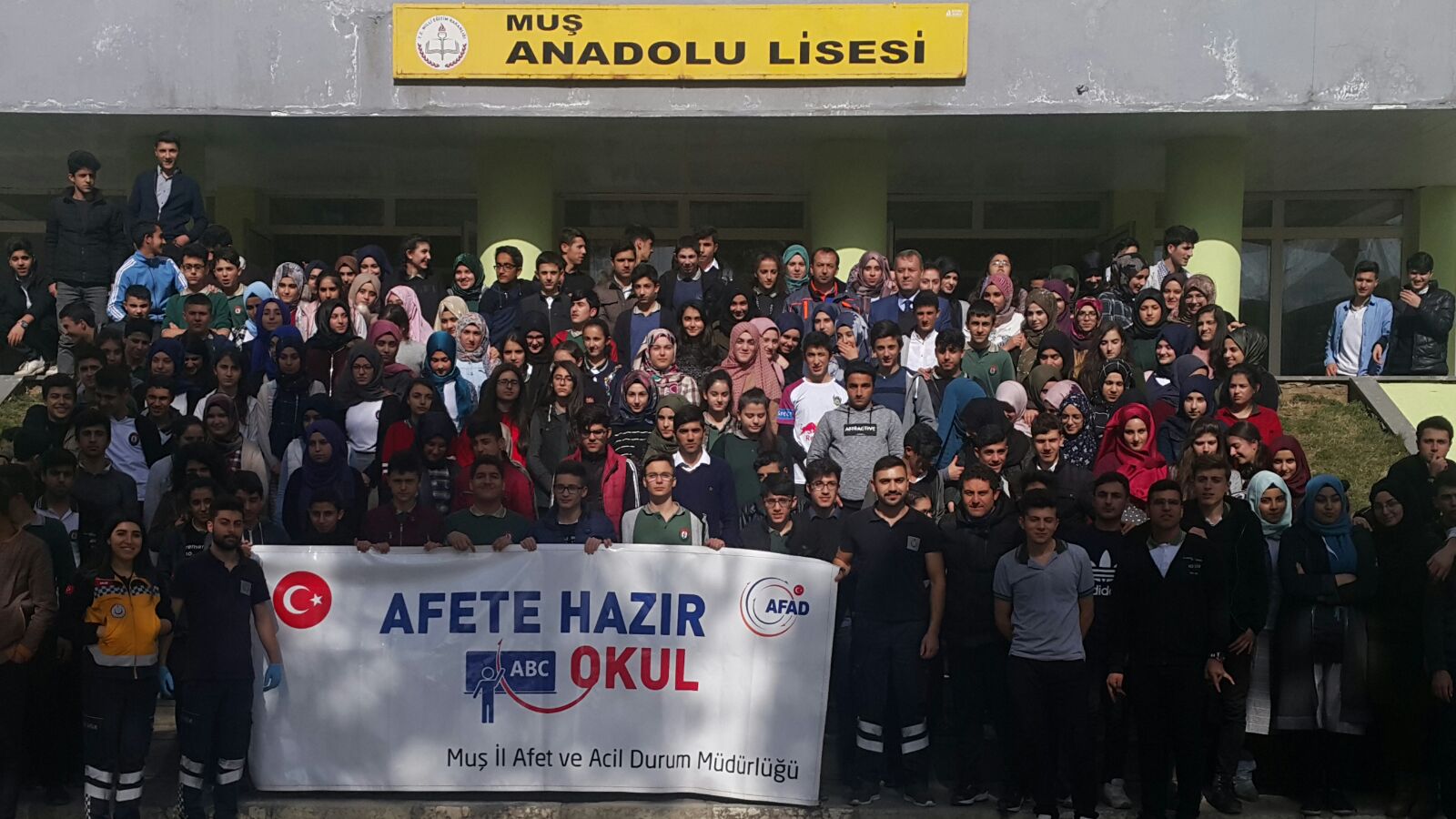 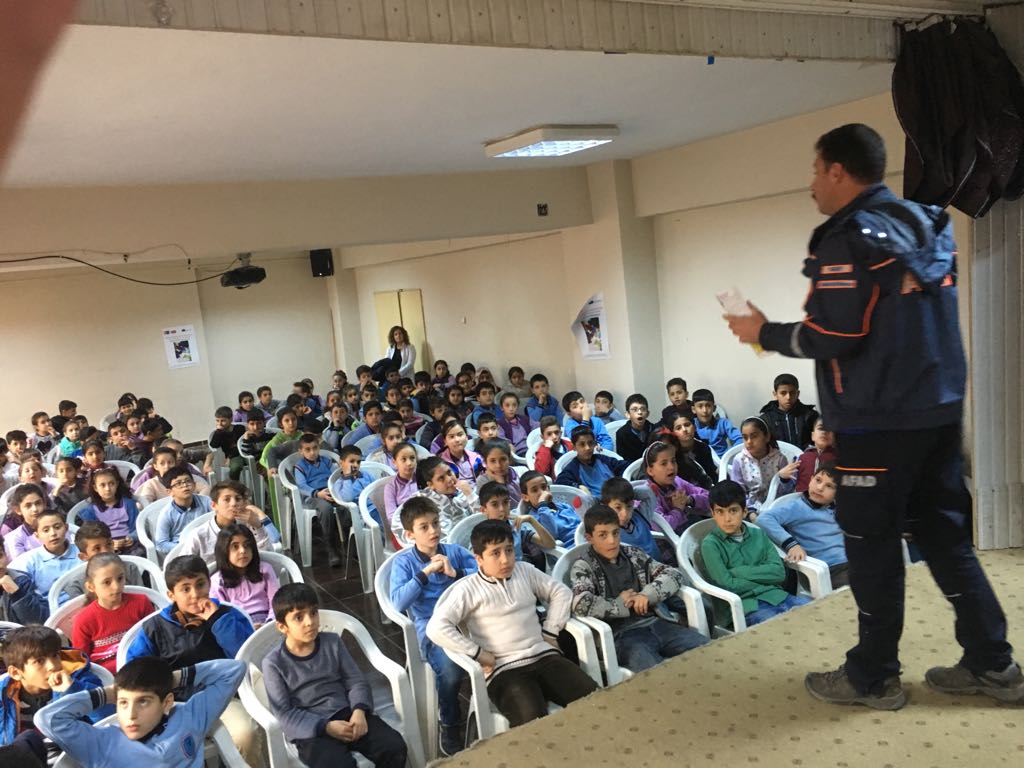 Eğitmenlerimiz tarafından okullarımızda öğretmen ve öğrencilere yönelik Temel Afet Bilinci, Deprem ve Yangın konularında eğitim verilerek tahliye tatbikatı yapılmıştır.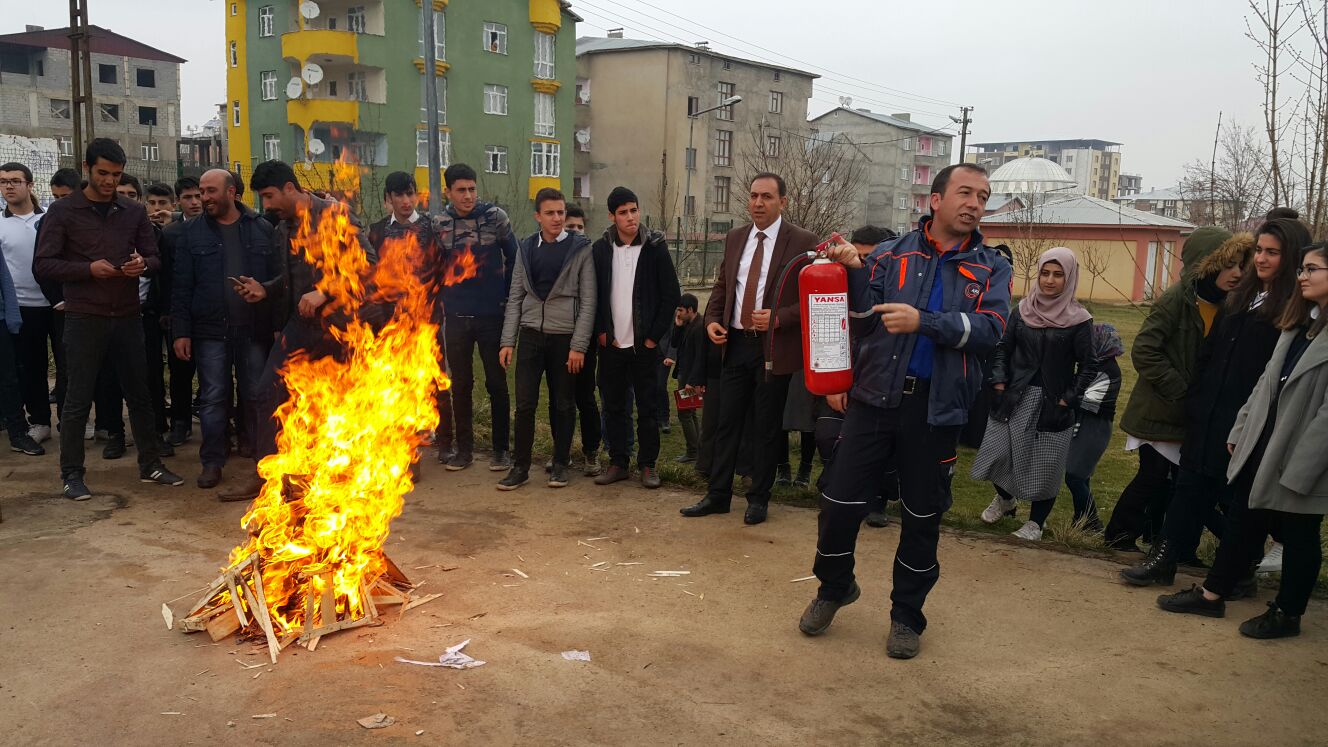 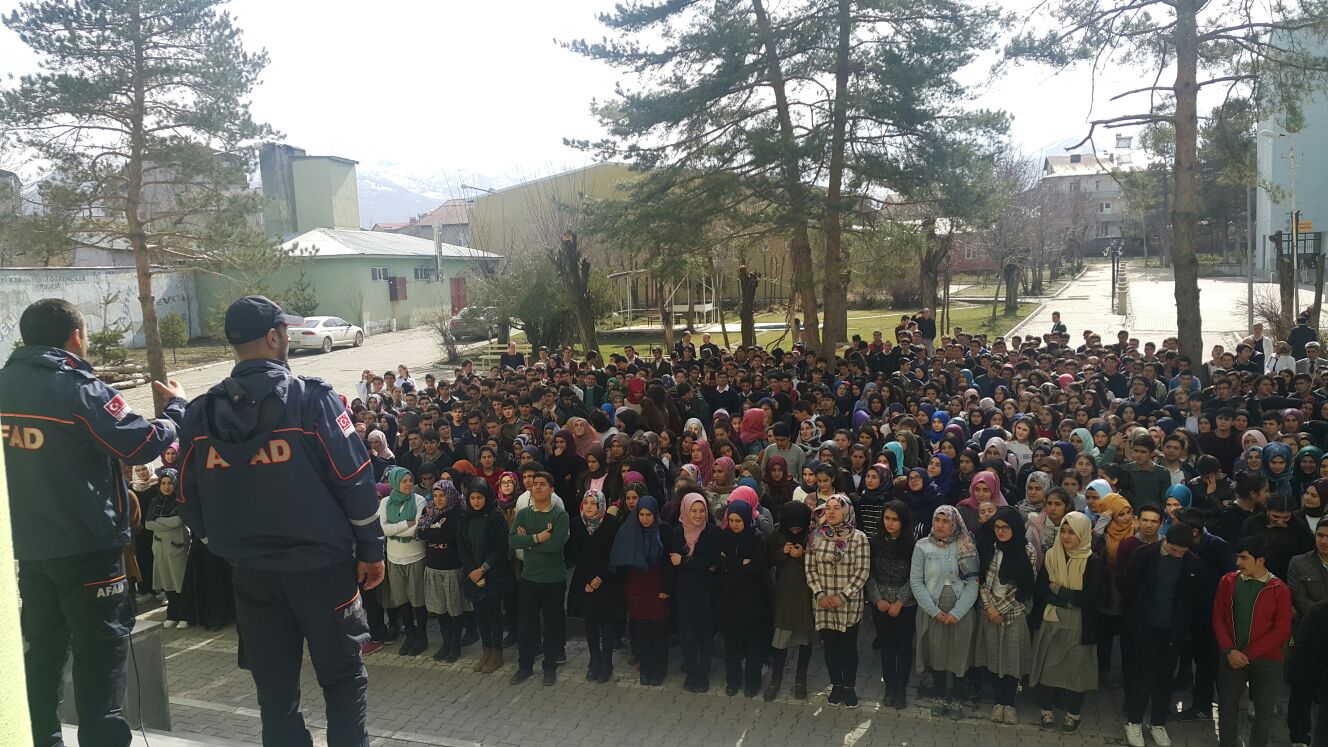 Eğitmenlerimiz tarafından okullarımızda öğretmen ve öğrencilere yönelik Temel Afet Bilinci, Deprem ve Yangın konularında eğitim verilerek tahliye tatbikatı yapılmıştır.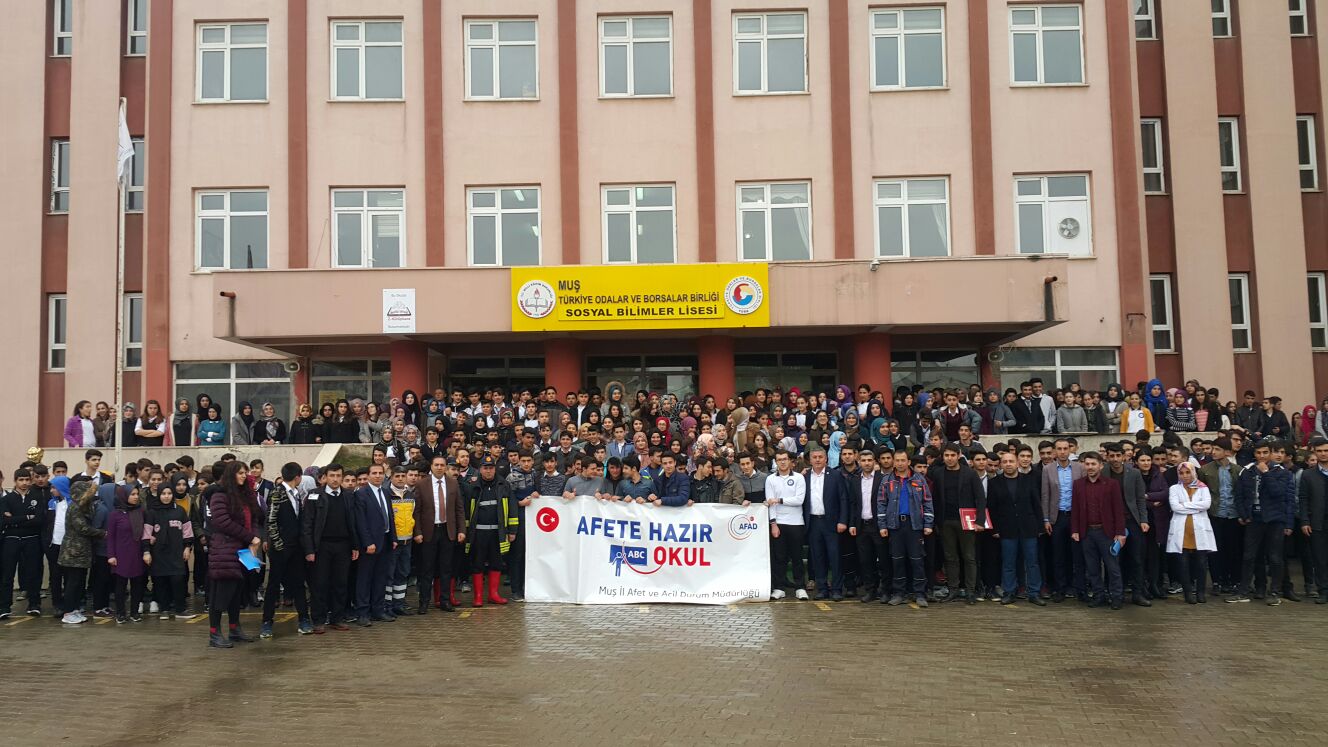 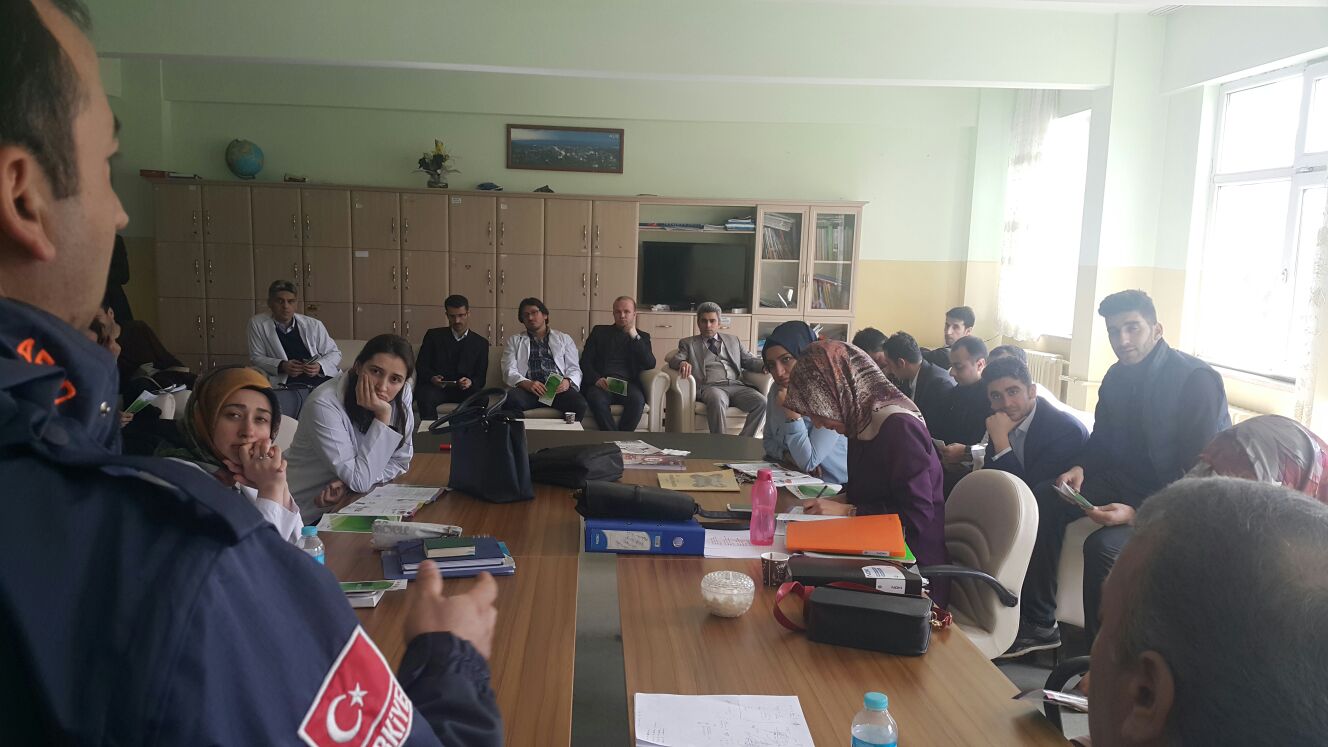 Eğitmenlerimiz tarafından okullarımızda öğretmen ve öğrencilere yönelik Temel Afet Bilinci, Deprem ve Yangın konularında eğitim verilerek tahliye tatbikatı yapılmıştır.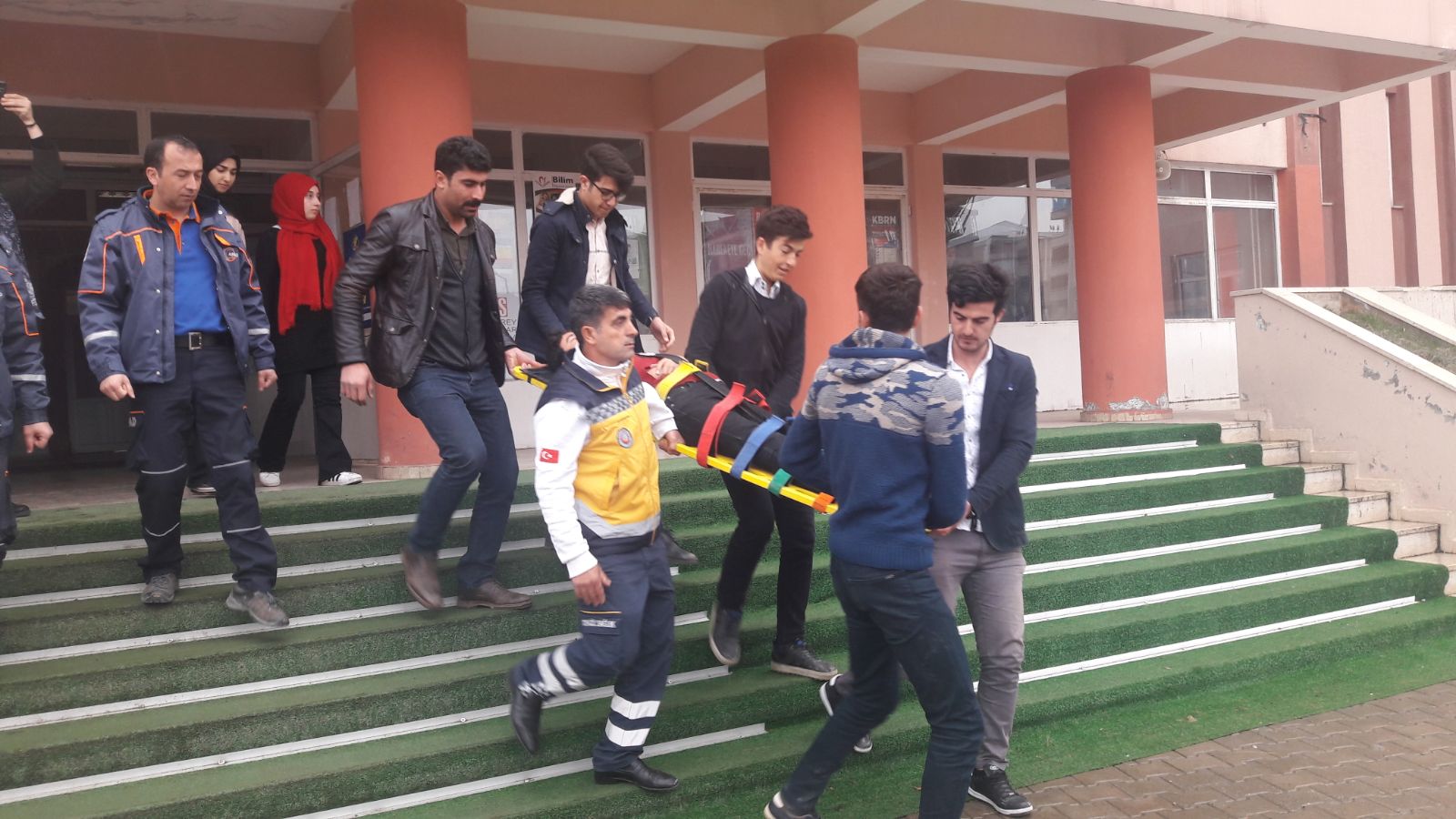 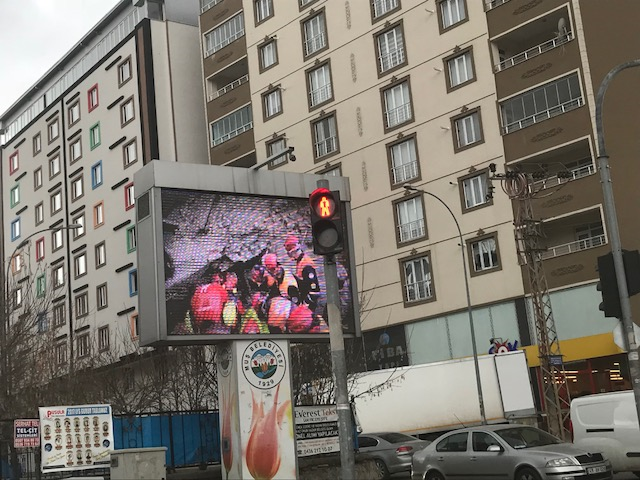 Muş Belediyesine ait reklam panolarında (billboardlarda) hafta boyunca AFAD kısa filmler yayınlandı.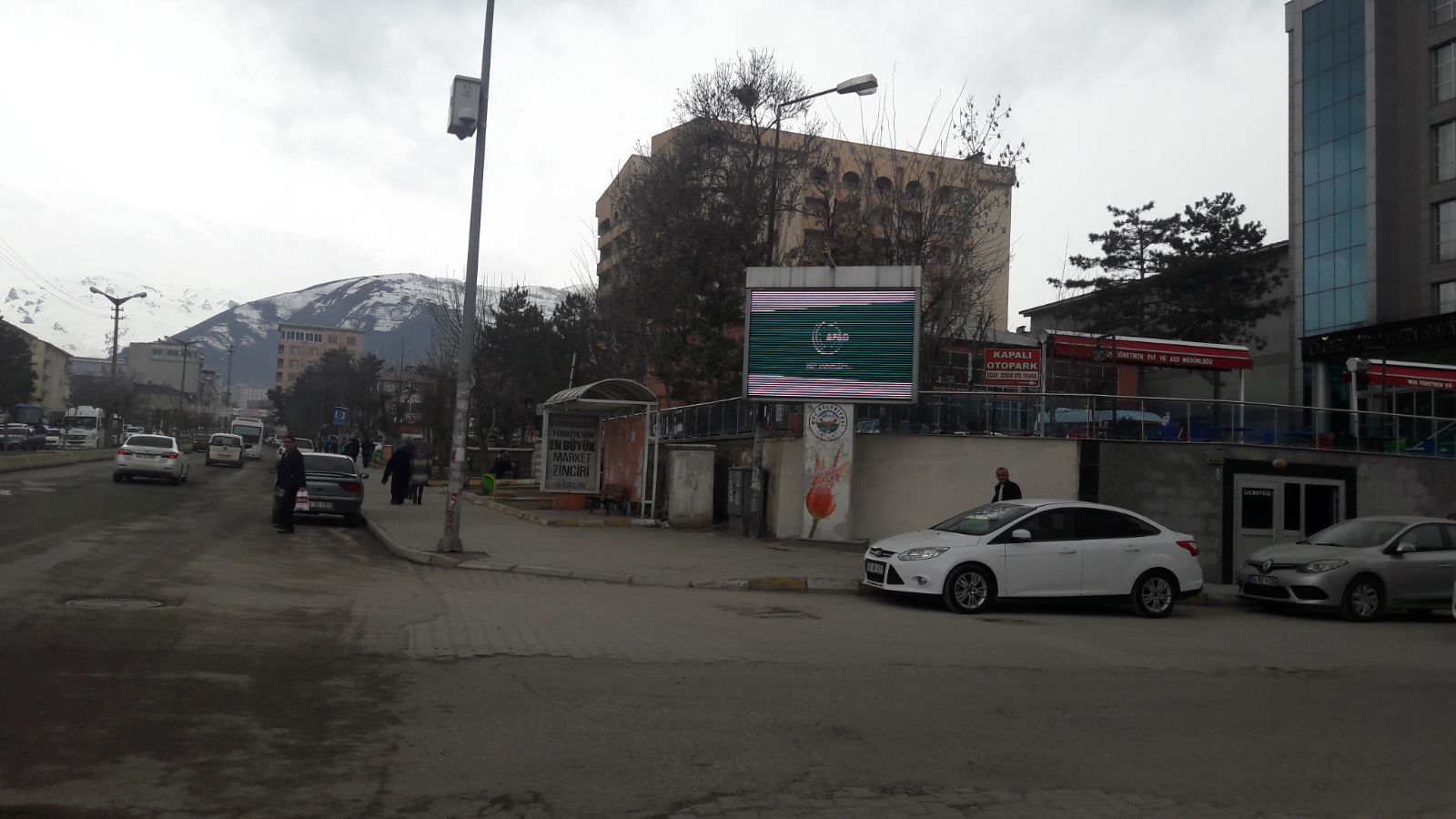 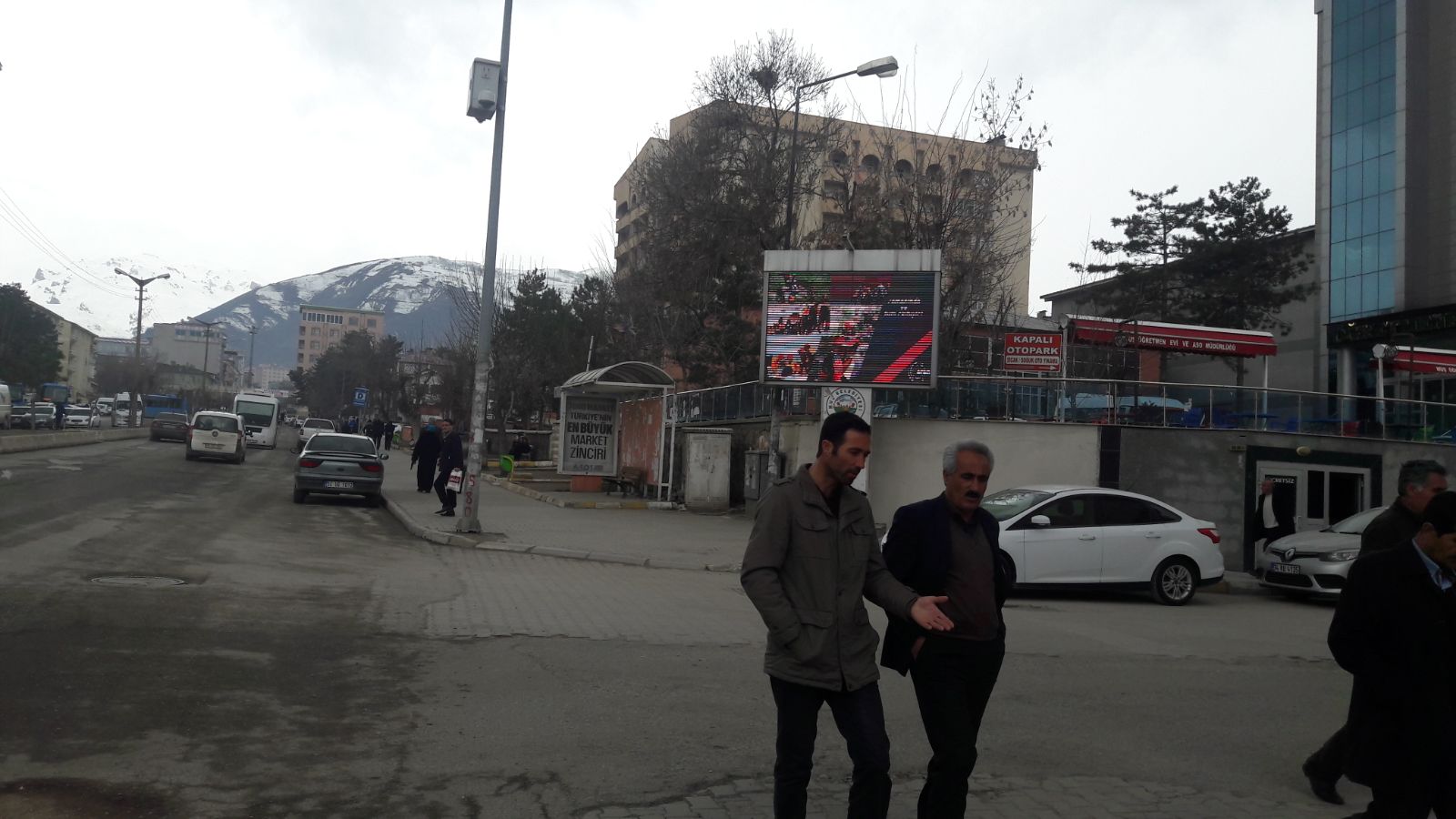 Muş Belediyesine ait reklam panolarında (billboardlarda)  hafta boyunca faydalı bilgiler yayınlandı.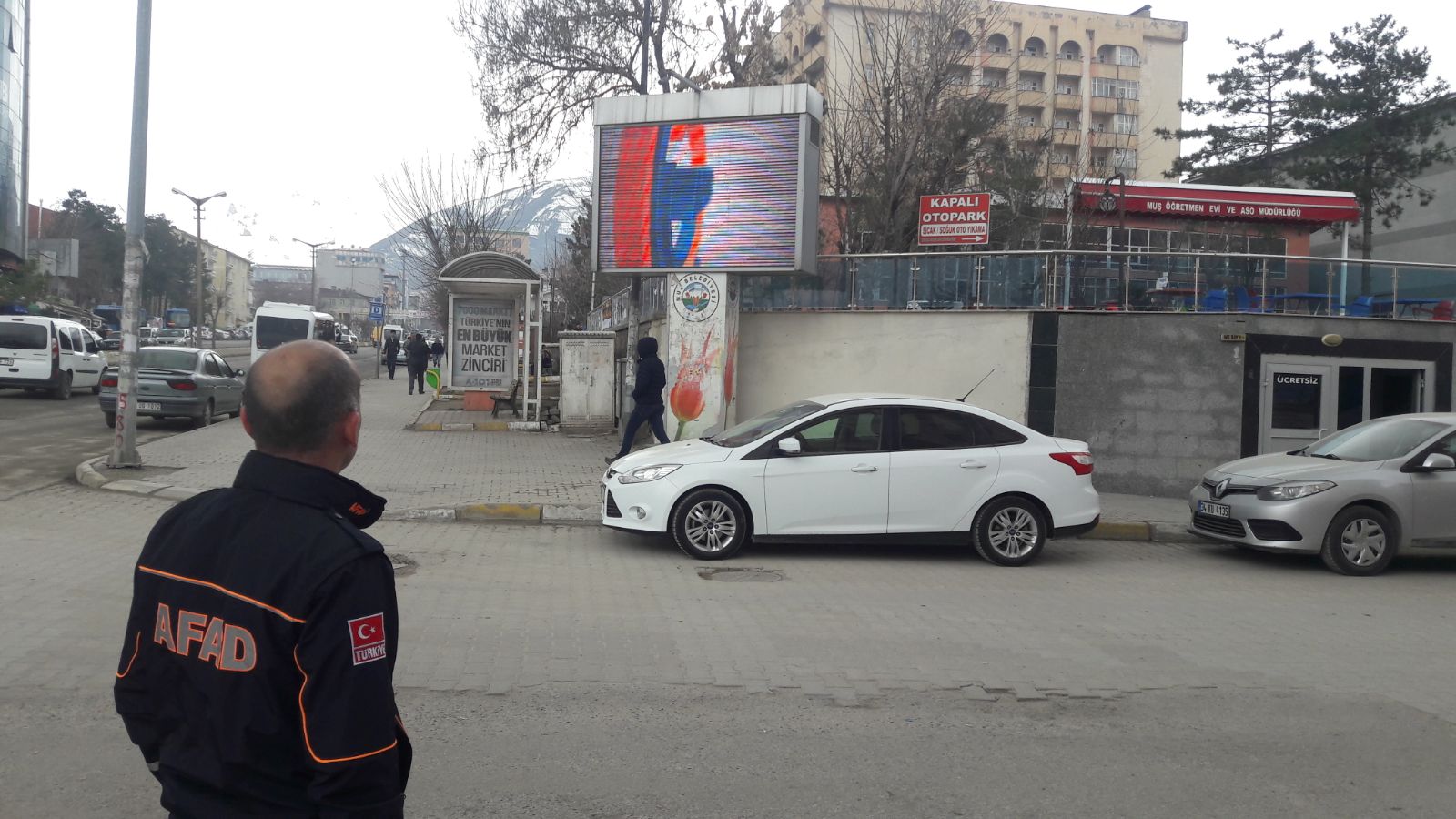 DAĞITILAN MATERYALLERİl Müdürlüğümüzce 28 Şubat Sivil Savunma Günü ve 01-07 Mart Deprem Haftası nedeniyle düzenlenen çeşitli etkinliklerle çok sayıda vatandaşımıza " Temel Afet Bilinci ve Afet Kültürü " konularında bilgilendirme yapılarak farkındalık sağlanmıştır. Düzenlenen etkinlikler ile vatandaşlarımıza öncelikle AFAD Teşkilatının tanıtılması afet ve acil durum konularında farkındalık oluşturulması amaçlanmıştır. Bu amaca yönelik her yaştan vatandaşımız için afet ve acil durum konularında sunumlar yapılmış, eğitimler düzenlenmiş, broşürler dağıtılmış, görsel ve uygulamalı tatbikatlar yapılmak suretiyle faaliyetler gerçekleştirilmiştir. Yapılan bu faaliyetlerin neticesinde “Hayatımızdaki Afet Gerçeği” bir kez daha vurgulanmıştır. Önümüzdeki süreçte 1-7 Mart Deprem Haftası ve buna benzer önemli günlerde faaliyetler sürekli tekrarlanarak vatandaşlarımızda Temel Afet Bilinci ve Afet Kültürü oluşturulması hedeflenmektedir.Bilgilerinize arz ederim.                                                                                                08.03.2018   Veysi ASİl Afet ve Acil Durum MüdürüNOTARİHFAALİYET KONUSUYERKİŞİ SAYISI128.02.2018Temel Afet Bilinci, Sivil Savunma Deprem ve YangınFen Lisesi509228.02.2018Temel Afet Bilinci, Sivil Savunma Deprem ve Yangınİlci İnşaat Kız Anadolu İmam Hatip Lisesi620301.03.2018Temel Afet Bilinci, Sivil Savunma Deprem ve YangınYavuz Selim İlkokulu155401.03.2018Temel Afet Bilinci, Sivil Savunma Deprem ve YangınYavuz Selim Ortaokulu685501.03.2018Stant kurulması, broşür dağıtımı, kısa bilgilendirmeMuş Alparslan Üniversitesi4000602.03.2018Temel Afet Bilinci, Sivil Savunma Deprem ve YangınÖzel Final Ortaokulu177702.03.2018Temel Afet Bilinci, Sivil Savunma Deprem ve YangınFatih İlkokulu156802.03.2018Temel Afet Bilinci, Sivil Savunma Deprem ve YangınFatih Ortaokulu633902.03.2018Sayın Valimizin ziyaret edilmesi, stant kurulması, broşür dağıtımı, kısa bilgilendirmeHükümet Konağı7501005.03.2018Temel Afet Bilinci, Sivil Savunma Deprem ve YangınÇatbaşı İlkokulu+Ortaokulu2081105.03.2018Temel Afet Bilinci, Sivil Savunma Deprem ve YangınÖzel Özgür Adımlar Rehabilitasyon Merkezi201205.03.2018Temel Afet Bilinci, Sivil Savunma Deprem ve YangınMuş Anadolu Lisesi 6901306.03.2018Temel Afet Bilinci, Sivil Savunma Deprem ve YangınMuş Mesleki ve Teknik Anadolu Lisesi9201406.03.2018Temel Afet Bilinci, Sivil Savunma Deprem ve YangınMehmet Akif Ersoy İlkokulu631506.03.2018Temel Afet Bilinci, Sivil Savunma Deprem ve YangınMehmet Akif Ersoy Ortaokulu7551606.03.2018Temel Afet Bilinci, Sivil Savunma Deprem ve YangınVali Adil Yazar Ortaokulu11751707.03.2018Temel Afet Bilinci, Sivil Savunma Deprem ve YangınTürk Telekom İlkokulu+Ortaokulu14651828.02/ 01-07.03.2018Şehrin muhtelif yerlerinde bulunan billboardlarda kısa tanıtım film gösterimiBillboardlarda-NOMATERYEL TÜRÜLOKASYONADEDİ1Afete Hazır Aile BroşürüResmi Daireler, Üniversite, Okullar12002Afete Hazır Okul BroşürüResmi Daireler, Üniversite, Okullar13503Bireyler İçin İlk 72 Saat BroşürüResmi Daireler, Üniversite, Okullar8004Çocuklar İçin İlk 72 Saat BroşürüResmi Daireler, Üniversite, Okullar13505DASK Bilgilendirme BroşürüResmi Daireler, Üniversite, Okullar6006DASK KumbarasıResmi Daireler, Üniversite, Okullar2007KBRN BroşürüResmi Daireler, Üniversite, Okullar8008Sığınak BroşürüResmi Daireler, Üniversite, Okullar800TOPLAMTOPLAMTOPLAM7100